ФЕДЕРАЛЬНОЕ ГОСУДАРСТВЕННОЕ КАЗЁННОЕ ОБЩЕОБРАЗОВАТЕЛЬНОЕ УЧРЕЖДЕНИЕ«СРЕДНЯЯ ОБЩЕОБРАЗОВАТЕЛЬНАЯ ШКОЛА №6»ВНЕКЛАССНОЕ    МЕРОПРИЯТИЕ ПОСВЯЩЕННО  ПРАЗДНИКУ  «НАВРУЗ»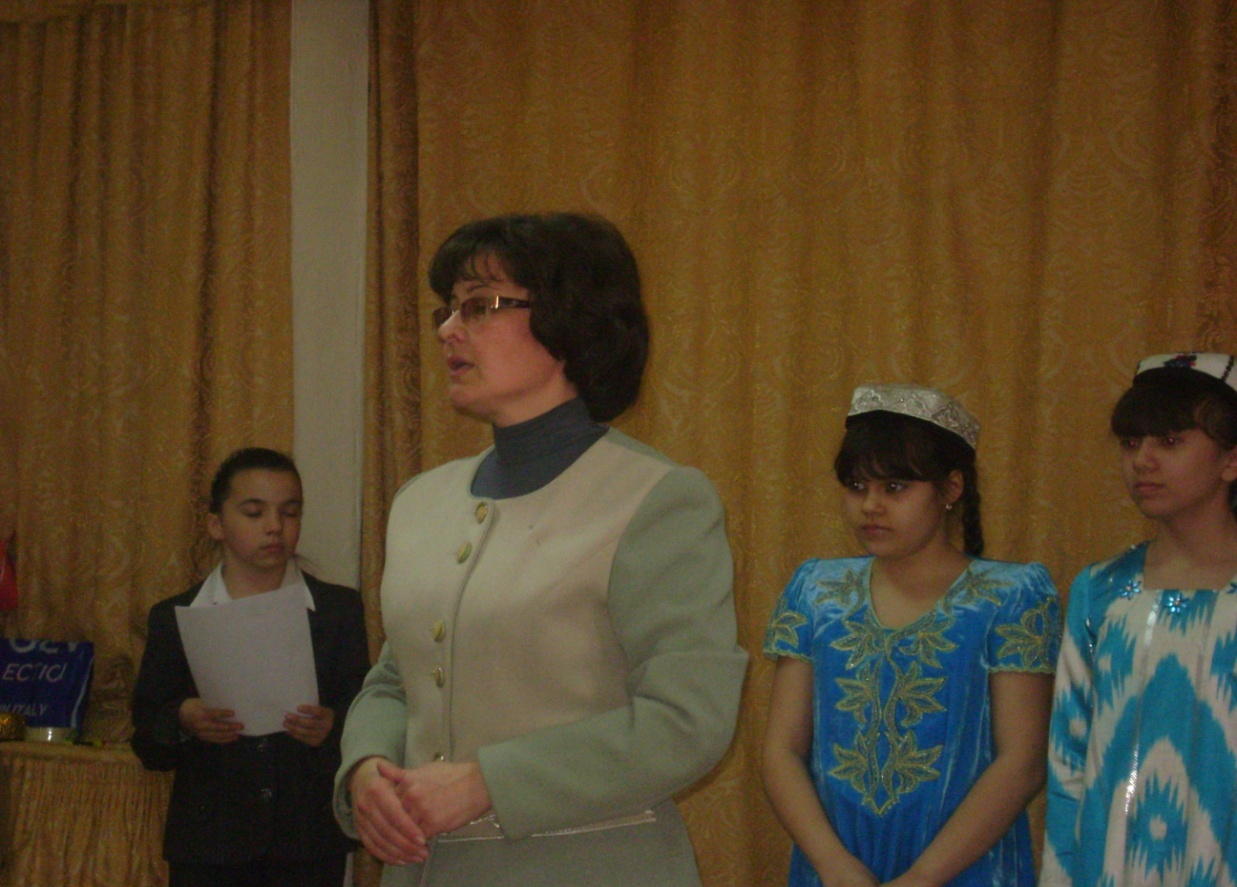 Сценарий подготовлен учителем биологии Акрамовой Г.А.                                                           Провели: учащиеся  7 Б, 7 В классов                                                                  и  учитель Акрамовой Г.А.            Сценарий проведения НаврузаТема: «НАВРУЗ»Цели: 1) знать историю своей страны;            2) уметь декламировать стихи и прозу, петь и танцевать;            3) сохранять связь времён и поколений.Материальное обеспечение: декорации, костюмы, компьютер, синтезатор, скатерть, проросшая пшеница, сумаляк, различные угощения на столах. Технологии: информационно-коммуникационная, творческая.Здравствуйте гости дорогие, спасибо, что вы нашли время посетить, наш праздник посвященный Наврузу. Навруз является не только праздником, но и самой древней традицией, в которой отражается культура и быт народов Востока. Навруз отмечают по всему Востоку, начиная с африканского Египта до Китая и от Сибири до Индийского океана. Навруз - это начало весны и Нового года на Востоке. Вокруг этого праздника сложилась у каждого народа Востока своеобразная обрядность и традиции. Песни и стихи, посвященные этому дню и первым весенним цветам, пелись везде и повсюду на Востоке с древних времен. Среди народов Центральной Азии с незапамятных времен праздник пробуждения весны отмечался как начало нового года и начало новых полевых работ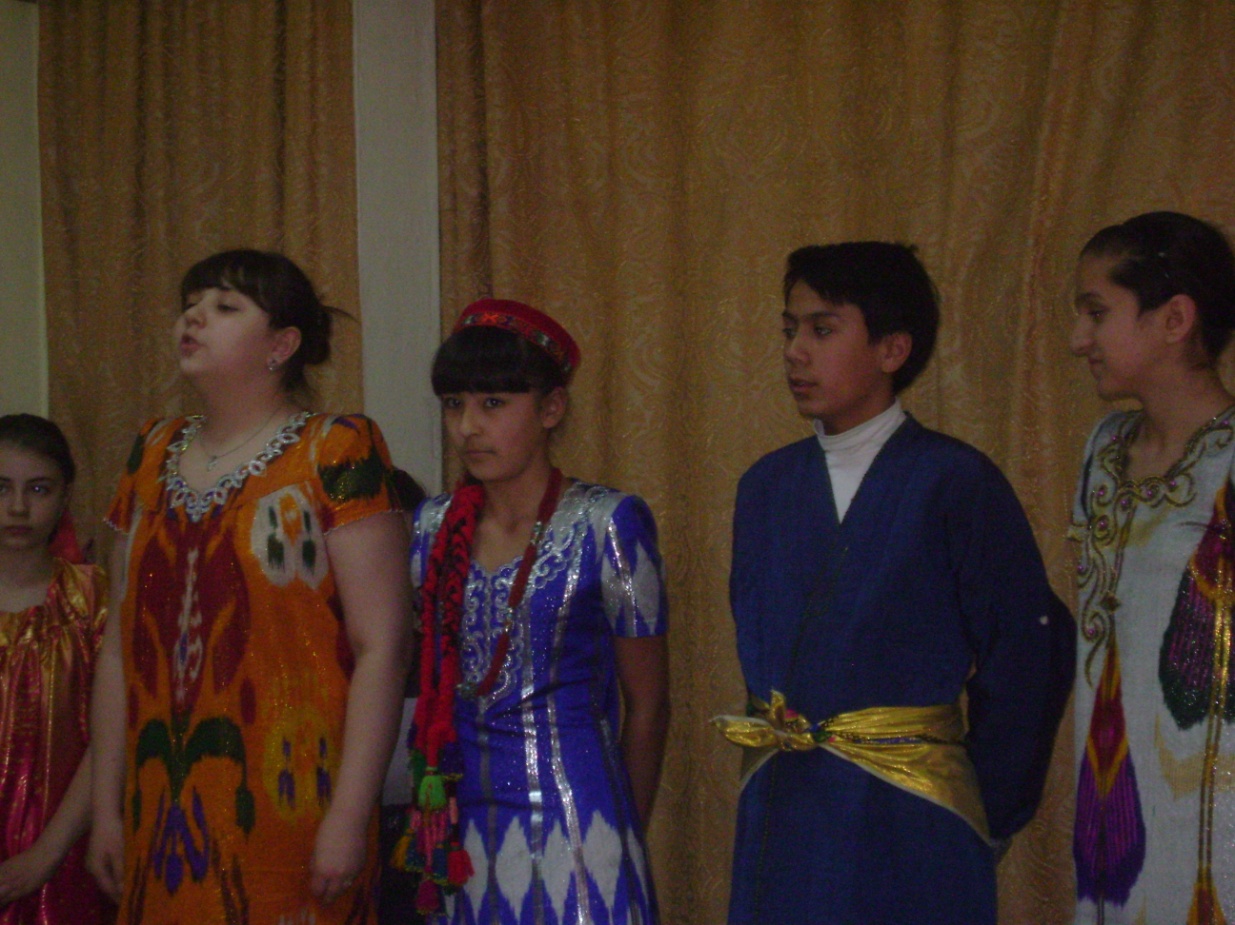 А вы знаете историю праздника Навруза? Хотите узнать? Ну тогда садитесь по удобней и слушайтеЧтец: В очень давние времени, когда не было еще ни людей, ни зверей, ни птиц, обитали на пустынной земле два духа. Один из них добрый Ормузд, другой – злой Ахриман. Всё время боролись они между собой за полную власть на земле.(тем временем, два человека один в белом, второй в черном, выходят из за разных углов и начинаются бороться, на пустынной земле,  затем они расходятся по разным углам.; Добрый дух сидит думает в одном угле, и злой в другом угле, задумчиво.)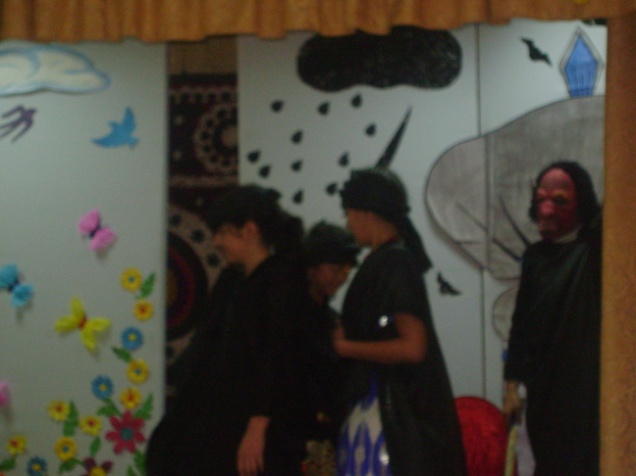 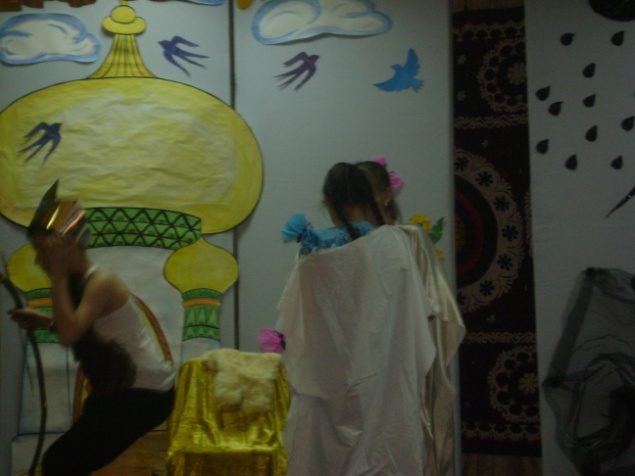 Чтец: И создал дух добра и света первого человека, по имени Каюмарс. (добрый дух колдовскими движениями создает Каюмарса, а он сидит в небольшой  коробке и потихонечку вылезает, в другом углу дело замирает)Добрый дух: Я создал тебя в помощь себе для тяжелой борьбы с коварным Ахриманом. Будешь ты вождем для человека. ( после этих слов актеры замирают, действия переходит в другую сторону)Чтец: Дух зла Ахриман в противовес благому творению Ормузда, создал свое темное царство дивов.(Ахриман тоже колдовскими движениями создает дивов, девочки в черном кружатся вокруг него в черном, сажают его на трон, стул, и присаживаются к его ногам)Злой дух: Я создал вас для ярости, бешеной злости и  насилия. Наводите страх и ужас в человека, уничтожайте добро. В помощь вам я создам вам хищных зверей, грозы, дожди, засухи, холода, жару!( они все удаляются, действия переходит на Каюмарса)Чтец: Каюмарс был добр, мудр. Все стремились к нему за судом и советом. Почитали и уважали его. Он научил людей , прикрываться  звериными шкурами, строить жилище и приручать животных(Каюмарс сидит по середине и вокруг него люди, а рядом 2 человека, которые пришли за советом, он встает, идет одному помогать натягивать лук, второму шкуру примеряет, а третьему показывает, как правильно строить дом.)У Каюмарса подрастал сын Сиемак. В то время как сын Каюмарса рос в доброте, любви, правии и мудрости, сын Ахримана был злым, завистливым, подлым, которому нравилось грабить, мучить и убивать людей!Ахриман: сын мой я растил тебя, я научил, всему чему сам научился у сил зла.  Теперь  сын мой ты должен уничтожить весь род людской, отнять у них счастья  и благополучие, уничтожить добро.Сын Ахримана: хорошо отец исполню твою волю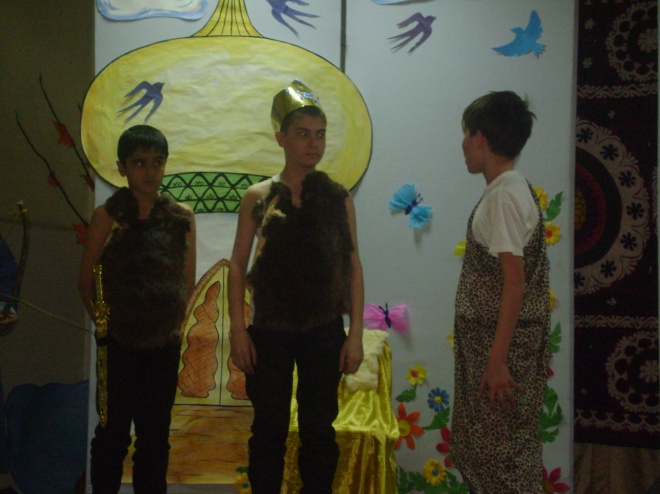 Орзуманд  узнав о намерении Ахримана, отправил вестника  своего в облике человека, чтобы предупредить Каюмарса о нападении сил зла на род людской.  Дух добра :Суруш иди и предупреди Каюмарса о нехороших замыслов  Ахримана Суруш: Каюмарс Ахриман замышляет убить Сиемака руками своего сына и уничтожить цветущею странуКаюмарс: спасибо вестник тебеКогда Сиемак узнал об опасности, угрожавшей его цветущей стране тотчас же Сиемак : отец благослови меня на этот бой со зломКаюмарс :Благословляю сын мой иди и вернись с победойСиемак  :дружина отважных воинов готовы ли вы  защищать свой карайДружина: готовыСиемак и дружина поднялись на защиту всего народа. Схлестнулись в борьбе добро и зло. Отважный царевич вышел на открытый бой со злом. И зло чувствуя, что добро преодолевает его, решился на подлость, в то время как Сиемак взмахнул булавой над сыном зла, на него напал див, поваливши его, вонзил свои когти прямо в грудь. Так погиб Сиемак от нечистой вражьей руки Узнав об этом, отец долго горевал. И захотел отомстить Каюмарс за смерть сына, но на руках у него оставался внук, сын Сиемака, Хушанг.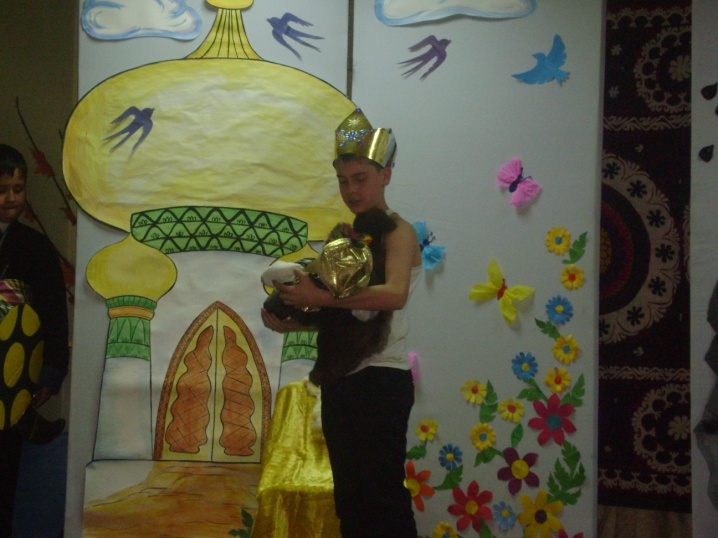 Каюмарс: о горе мне горе. Соберу дружину и отомщу Ахриману за смерть сына , но постой не могу у меня на руках остался маленький  сын Сиемака если меня убьют что станет с ним. Я должен воспитать его сильным, ловким, умным, чтобы он мог отомстить за своего отца. За годом  год Хушанг  мужал, был мудр, добродушен и очень умен. Каюмарс :Хушанг  ты возмужал и готов к борьбе со злом, которое убило твоего отцаУзнав о убийце своего отца от деда захотел отомстить ему.Хушанг : дед  благослови меня на этот бой со зломКаюмарс :Благословляю тебя  иди и вернись с победой отомсти за смерть  своего отца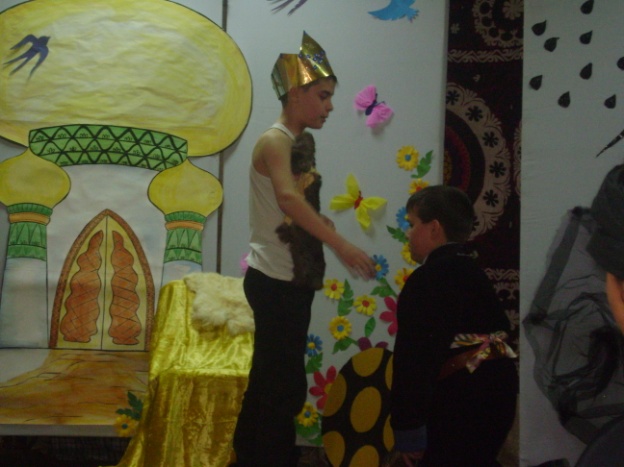 Хушанг   :дружина отважных воинов готовы ли вы  защищать свой карайДружина: готовы Собрал отважный Хушанг дружину и отправился к убийце своего отца. Ахриман: сын мой мне сообщили что на нас хочет напасть Хушанг собери всех дивов и уничтож Хушанга и его  войска. 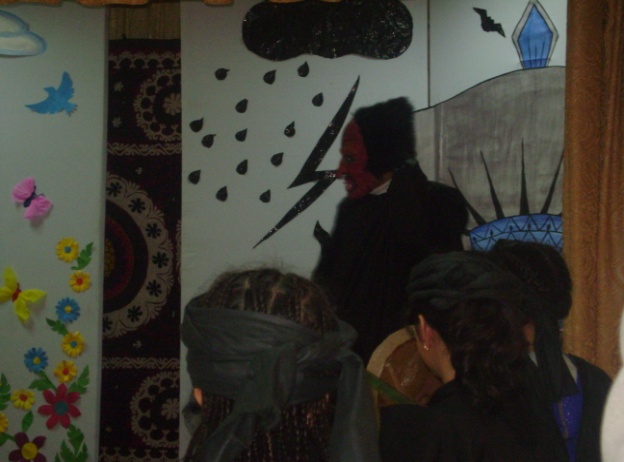 Сын Ахримана: не переживай отец я уничтожу всехНо силы добра перевесили, и Хушанг отомстил за смерть отца убив сына Ахримана. Вернулся с победой Хушанг к деду. Каюмарс узнав об этом обрадовался, и вскоре скончался. Трон  по наследству досталась Хушангу.  Как раз на кануне зимнего солнцестояния  Хушанг отправился на охоту...  Ахриман :  дивы мои я узнал что Хушанг убиться моего сына отправился на охоту его можно там убить , но сам не могу я заколдую одного из вас в облик дракона, который и убьет его. Хушанг увидев этого дракона не растерявши взял камень и бросил в дракона. Камень отскочил от дракона, ударился о скалу и возникли искры, и сухая трава начала гореть, злой дракон сбежал, но зато открылась владыке в этот миг тайна огня 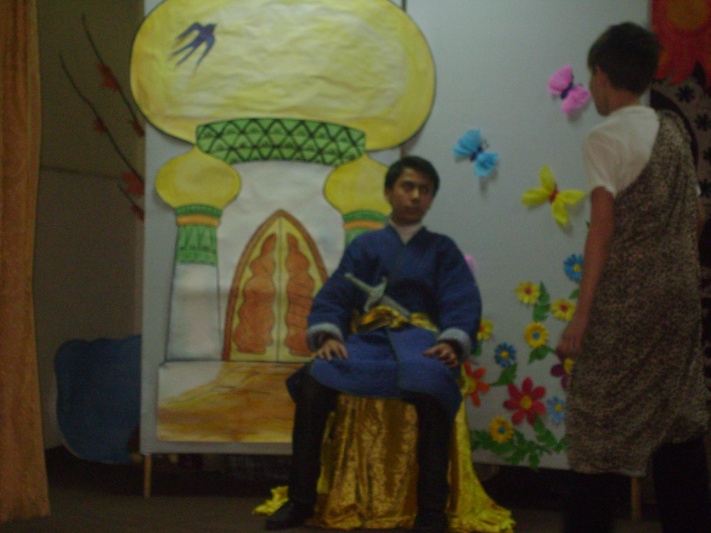 Хушанг:  - мы отнесем чудесный огонь людям, чтобы могли они варить на нем пищу и согреваться в холодную пору!После Хушанг велел каждому взять огня принести его к себе. С тех пор люди начали придавать пищу огню. Наступила ночь накануне самого короткого дня, дня рождения солнца, и была она полна чудес. Зажигая огонь, старались люди помочь рождению солнца, а потом долго веселились вокруг костров пели и плясалиТак воздавали они хвалу могущественному светилу, дарующему жизнь и любовь. С тех пор появился обычай каждый год в эту пору праздновать рождение огня и солнца, а праздник тот был назван САДАТанец девочек. Возле казана, стих Саша После смерти Хушанга к трону пришел его сын Тахмурас. Тахмурас был очень любопытным и очень любил познавать, что-то новое. Но Ахриман не дремлил и в искушении зависти к благополучию людей решил направиться на царства Тахмураса. Но Орзуманд узнав, об этом отправил Суруша к Тахмурасу, чтобы предупредить о намерении Ахримана. 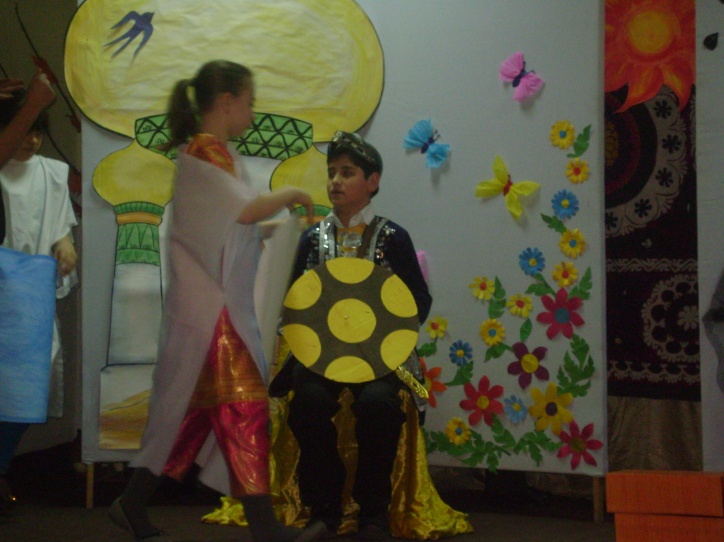 Дух добра: Суруш иди и предупреди Тахмураса о намерении Ахримана Суруш: - в счастье и довольстве живут люди в твоей стране, справедливый царь Тахмурас. Но злой дух Ахриман не дремлет. Подумай о том, как защитить свой народ от злой орды дивов Тахмурас: спасибо вестник тебеТахмурас собрал могучее войско, перед которым не устояли бы самые лютые и свирепые дивы.Во время битвы Тахмурас набросился на Ахримана и хотел его убить, но взмолил Ахриман о пощаде егоАхриман :- подари жизнь мне и моим дивам, а я открою тебе за это великую тайну,  скрытую от людей И открыл ему Ахриман тайну искусства письма. Всему что обучил его Ахриман, он обучил и свой народ.Стих  Надя (воспевание Ахримана)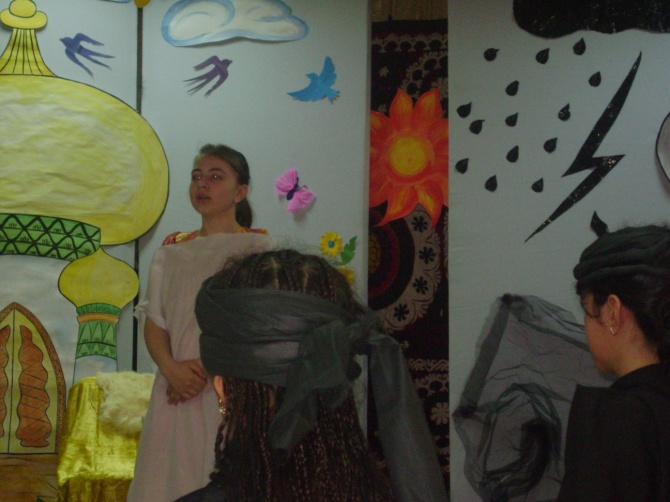 После смерти Тахмураса, к трону пришел его сын Джамшид. С детства ему передавал свои знания и навыки его отец Тахмурас. При его правлении люди начали ткать, шить, сливать кольчуги, кроить и сшить для себя одежду, добывать руду, золото и серебро, рубины алмазы и бирюзу, использовали корни и листья растений как лекарство. Многие тайны земли и неба открылись людям благодаря их труду и усердию.  Но ни как Ахриман не мог успокоиться, и ненависть дивов возрастала. Ахриман : дивы мои порожденные мною идите и  уничтожите людей живущих в мире и счастье Дух добра :Суруш иди и предупреди Джамшида о намерении Ахримана Суруш:   - в счастье и довольстве живут люди в твоей стране, справедливый царь Джамшид. Но злой дух Ахриман не дремлет. Подумай о том, как защитить свой народ от злой орды дивов Джамшид  : спасибо вестник  тебеДжамшид : - богата и счастлива наша Земля, но снова угрожают людям ненавистные дивы, мечтающие о разбое и насилии настало время обуздать черное воинство Ахримана и повергнуть его в прах. Для этого нужно нам могучее и отважное войско, одетое в прочные доспехи.Джамшид принялся за дело. Научил людей расплавлять металл, а потом ковать из него оружие и доспехи.Джамшид и его войско напали на дивов и разгромили ихАхриман : я ранен ,без помощьный, меня подвергли к бегству, но я вернусь и отомщуПленные дивы начали подчиняться Джамшиду. Заставил их царь смешивать глину с водой и лепить  кирпичи. Затем укладывали они кирпичи один на другой и, скрепляли их известью, воздвигали высокие стены.Считал себя царь Джамшид сильнейшим и счастливейшим властелином на земле. И вот приказал он дивам Джамшид : я хочу чтобы вы изготовили  высокий трон небывалой красоты, сверкающий  блеском  самоцветных  камней. Чтоб Воссел  я на тот трон, и вознесли вы меня  дивы силой волшебства к самым небесам.Со всей страны сошлись люди, чтобы взглянуть на такое  чудо. Как зачарованные смотрели они на сияющий рядом с солнцем трон, а потом стали петь, танцевать, прославляя царя. 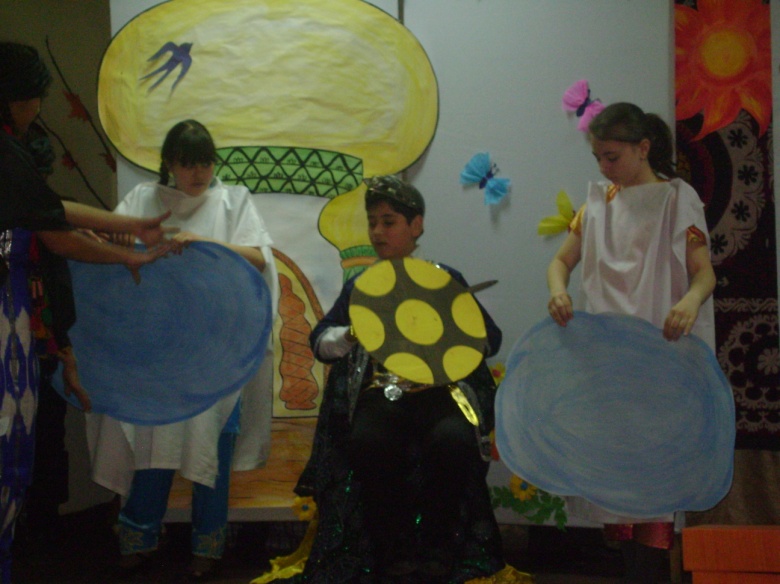 Стих Вита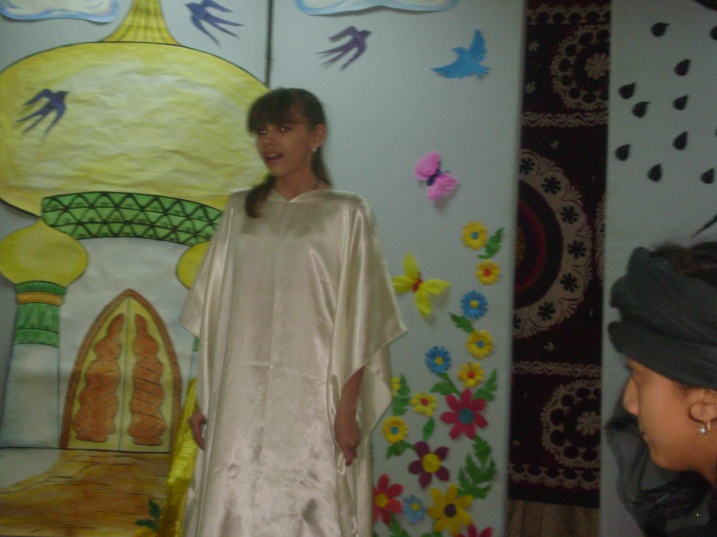     Навруз! Весны заря! Ты встречал народ,
Таясь от злых очей, запреты презирая ,
Народу Ты дарил надежду в дни невзгод, 
Храня в себе залог преображенья края. 
Свой верный путь найдя, приветствуем Навруз, 
Даём отпор вражде, обманутых - прощаем,.. 
Цвети, весна, любви! Живи, сердец союз! 
Расцвет своей души Наврузу посвящаем            Этот радостный день назвали они Хормоз, что значит новый день, а месяц Фарвардин. С тех пор каждый год отмечают люди праздник Хормоза, праздник Нового Года.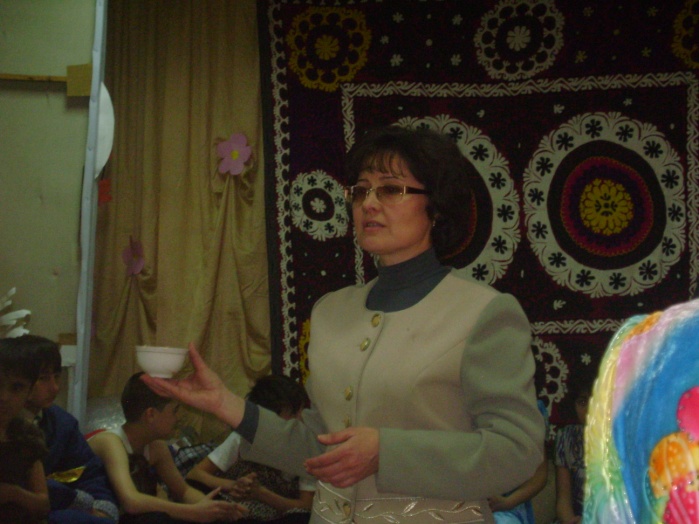 Вика:  сейчас мы называем этот праздник  Навруз. Этот праздник не обходится без традиционного сумаляка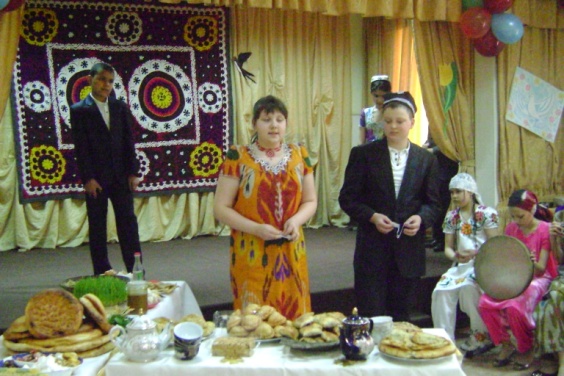 Существует легенды и притчи о сумалаке, и сейчас мы расскажем притчуПритча называется «Ангельская вода»Вот одна из них: «Давным-давно жила женщина, у которой было двое сыновей-близнецов. Однажды, не зная, чем накормить голодных детей, она нарвала травы, которая росла неподалеку (а это и была проросшая пшеница), положила ее в казан, налила туда воды, бросила камень, развела огонь и стала варить похлебку. Она очень долго размешивала содержимое казана, дети в ожидании еды успокоились и уснули. Каково же было ее удивление, когда к утру следующего дня эта трава с водой превратились в густую кашу, которой она смогла досыта накормить своих детей»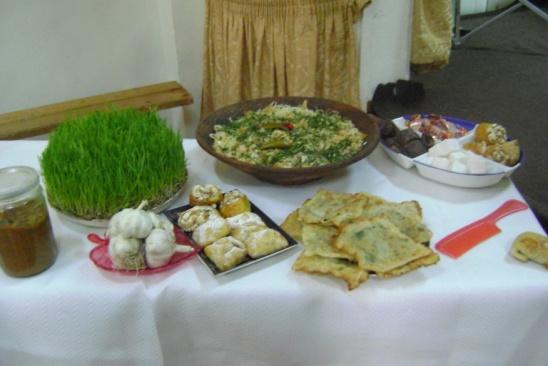 Легенда о сумаляк Однажды город-крепость на берегу Джейхана был осажден кочевниками с Востока. Когда кончились все припасы, старейшины приказали извлечь последние мешки отсыревшей и проросшей пшеницы. Когда защитники города отведали неприглядное на вид варево, они почувствовали такой прилив сил и с такой яростью стали отбивать атаки врагов, что те пришли в замешательство и отступили. На земле снова утвердился мир.Вика : послушайте приметы НаврузаПриметы, связанные с НаврузВ этот день нужно кушать пищу, которой коснулся огоньЕсли весь день пробыть в добром расположении духа - в новом году не будет печалиСчитается, что сумаляк нужно готовить с песнопениями и шутливыми, веселыми припевками. Считается, что это блюдо наделяет людей физическими и духовными силами.Если при разливе сумаляка вам в вашу посуду попал один из этих камешков, то быть вам счастливым в этом году. Так издревле считается.Чем большему количеству людей будет роздан сумаляк, тем богаче будет махалля в этом годуЕще одна примета Навруза - это журавли. По здешним поверьям они приносят удачу, добрые всходы и хороший урожай.Чтобы было много еды в будущем году, всю посуду в доме нужно заполнить едой, напитаками, остальное - водой. Пустой посуды не должно быть.Если не закончить все работы по дому до Навруза - в этот год будет тяжелая работа.Не убранный дом в Навруз - к ссорам.Если на Навруз не помириться, тем кто в ссоре, - удачи не будет.Если в день Навруза рождается мальчик, его называют Наврузбаем или Наврузбеком, а если девочка - Навруз или Наврузгуль (Цветок нового дня). Эти дети будут счастливчиками.Если парень и девушка познакомились на Навруз и в этом году поженились - у них родятся красивые дети.Если в этот день Навруза выпадает снег, то будет добрый, богатый год.В день Навруз нельзя расстраиваться, злиться и сердиться - это привлечет к человеку злых духов на целый год.Считается, что дела, которые будут сделаны во время 13-ти дней Навруза, человек будет делать весь год. По этой причине принято ни с кем не советоваться в эти дни, прощать друг другу долги, забывать о вражде и обидах.Согласно народным поверьям, очень много в эти дни зависит от прихода в дом первого человека. Первый гость нового года должен быть кроткого и доброго нрава, остроумным, благочестивым, с добрым именем и репутацией, а самое главное - иметь «счастливую ногу», то есть приносить удачу.В день Навруз день на столе обязательно должна быть миска с плавающей в воде золотой рыбкой. Заканчивать дела на кануне нужно спиной к солнцу. А выбрасывать мусор перед праздником - спиной к закату.Вика : традиции Навруза  Традиции праздника Навруз      За долгие тысячелетия сформировалось множество традиций и обычаев праздновать Навруз. В разных странах они отличаются друг от друга, но есть такий, что дошли до нас из глубины веков.

Подготовка дома
Накануне Навруза нужно привести в порядок, сделать уборку в доме, во дворе, украсить все зелеными ветками цветущих деревьев. Все домашние хлопоты нужно закончить до начала праздника. В знак изобилия урожая, дождей, молока, все емкости наполнялись айраном, зерном, ключевой водой, молоком.

Примирение
До наступления праздника нужно помириться всем тем, кто в ссоре. Попросить прощения у тех, кого обидел. В праздник нужно войти в состоянии мира и покоя.Чистота
Накануне праздника обязательно нужно искупаться и приготовить на следующий день чистую нарядную одеждуПодготовка дастархана
За день до праздника нужно приготовить большую часть традиционной еды : кук-самса, кук-пельмени и др.

Благословление
Обязательно в дни, предшествующие Наврузу надо получить благословение старших, родителей, учителей, наставников.

Встреча рассвета 
Празднование Навруза начиналось на рассвете, связанного со старинным ритуалом "Если увидишь родник - расчищай его исток". Встречая рассвет, все взрослое население, молодежь и дети, взяв в руки лопаты, кетмени, собирались в условленном месте у родника или арыка и производили его расчистку. Затем все вместе под руководством почтенных стариков производили посадку деревьев.

Карнаи и сурнаи
Карнаи и сурнаи с раннего утра приглашают на праздник жителей кишлаков и городов. Эти же национальные инструменты призывали народ на площади, где происходили праздничные представления.

Посадка деревьев
В этот день необходимл посадить несколько саженцев, и проявить заботу о уже растущих деревьях

Семья
Торжества обычно проходят на лоне природы, в парках культуры и отдыха, на стадионах и площадях. 

Семья
Праздник нужно отпраздновать с соседями в махалле, с друзьями на природе, и обязательное условие - отпразновать в кругу семьи.

Бахор-ханум
Обязательно выбрать хозяйку праздника - самую красивую девушку, она становится символом весны - Бахор-ханум . В конкурсе девушки должны продемонстрировать не только красоту, но и ум, сообразительность. Быть веселыми и работящими.

Дехкан-бобо
На другом конкурсе выбирается Дехкан-бобо - дед-Земледелец. Им может быть аксакал и молодой человек. Но обязательно трудолюбивый, уважаемый всеми и успешный человек.

Первая Борозда
После празднования обычно начинаются полевые работы, которые в прошлом также сопровождались выполнением различных обрядов: перед выходом в поле рога и шею волов, и быков смазывали маслом. Первая борозда проводится самым уважаемым и старейшим членом общины.

Открытие праздника
Бахор-ханум и Дехкан-бобо, одетые в красочные национальные одежды, 21 марта открывают праздник. На украшенной цветами машине, повозке или пешком все трое в сопровождении музыкантов с карнаями и сурнаями объезжают улицы и приглашают жителей на главную площадь. А когда соберется народ, Бахор-ханум поздравляет всех с Наврузом. Затем вместе с Момоер и Дехкан-бобо Весна высаживает деревца.

Дастархан
В этот день в каждой семье накрывали дастархан — скатерть со всевозможными национальными блюдами, сладостями, традиционными напитками. Блюда должны быть традиционными: сумаляк, кук-самса, жареные пельмени с зеленью, халим и особый туграма плов. Плов, халим, сумаляк готовится в больших котлах как дома, так и в махаллях.

Дело женское, дело мужское
Готовить сумаляк это женское дело, то халим - это прерогатива мужчин. 

Варить сумаляк веселое дело
Во время приготовления сумаляка женщины веселятся, поют песни и танцуют всю ночь около огромного казана постоянно помешивая сумаляк.

Помощь
В эти дни нужно обязательно сделать подаяние неимущим, оказать помощь сиротам, больным и одиноким старикам.

Детские деньги
В этот день детям дают деньги, которые они тратят по своему усмотрению

 Каждая семья делиться своими блюдами с ближайшими соседями. Сколько ты раздал соседям блюд, столько же блюд и вернется к тебе, но уже с новым содержанием. Угощение раздаются в касушках, эти же касушки соседи возвращают, уже наполненные своим угощением. Угощение в ответ можно сделать в течение 3-5 дней.

Выступления на площадях
В Навруз принято на площадях, в местах народных гуляний, собираться музыкантам, танцорам, певцам, циркачам. Обязательно должны быть канатоходцы (дорбозы, силачи (палваны) и острословы (аския).

Гости
В гости в эти дни ходить не просто принято, а необходимо. В первую очередь нужно посетить всех родственников.

Хашар
Наступают теплые дни, природа пробуждается и начинает менять свои убранства. Вместе с природой просыпаются и люди. У нас к этому празднику люди очень тщательно готовятся иСтих Шахноза  Когда приходит к нам Навруз,
Цвету! сады, цветут поля! 
Когда приходит к нам Навруз, 
Весною дышит вся земля! 
Когда приходит к нам Навруз,
Звучат и музыка, и смех, 
И, поздравления принимая, 
Мы сами поздравляем всех!Танец             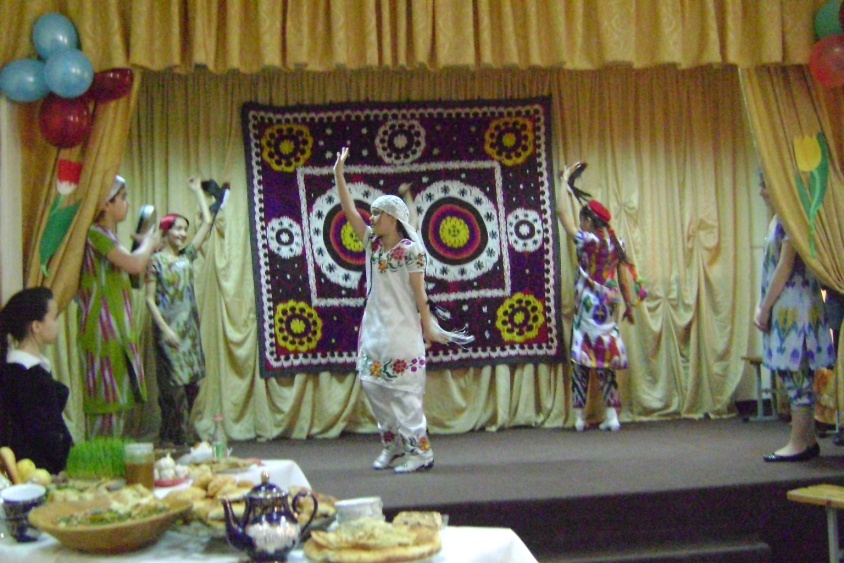 Концовка по строчке         И вновь приходит праздник к нам,
Говорим ему: "Салом", 
Ярким солнцем озарён. 
Всюду гость желанный он! 
Над просторами родного края 
Повеяло дыханием весны.
Весна-весна  сюда идёт, 
Всем радость, счастье принесет!   Угощение приглашение за стол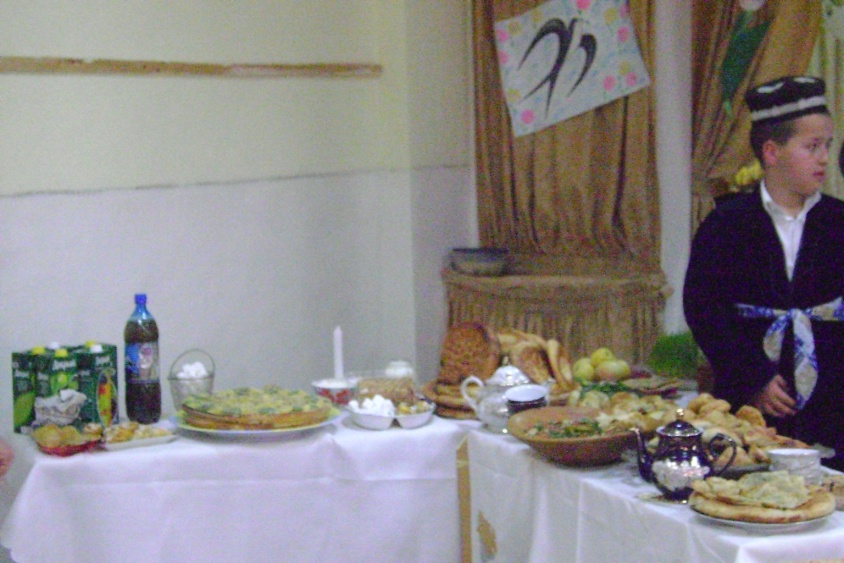 Крыкова Ирина Александровна – заместитель директора по ВР, учитель русского языка и литературы________________